HILLEL ACADEMY HIGHMATHEMATICS DEPARTMENTNAME: ___________________________________________                       		 DATE: _______________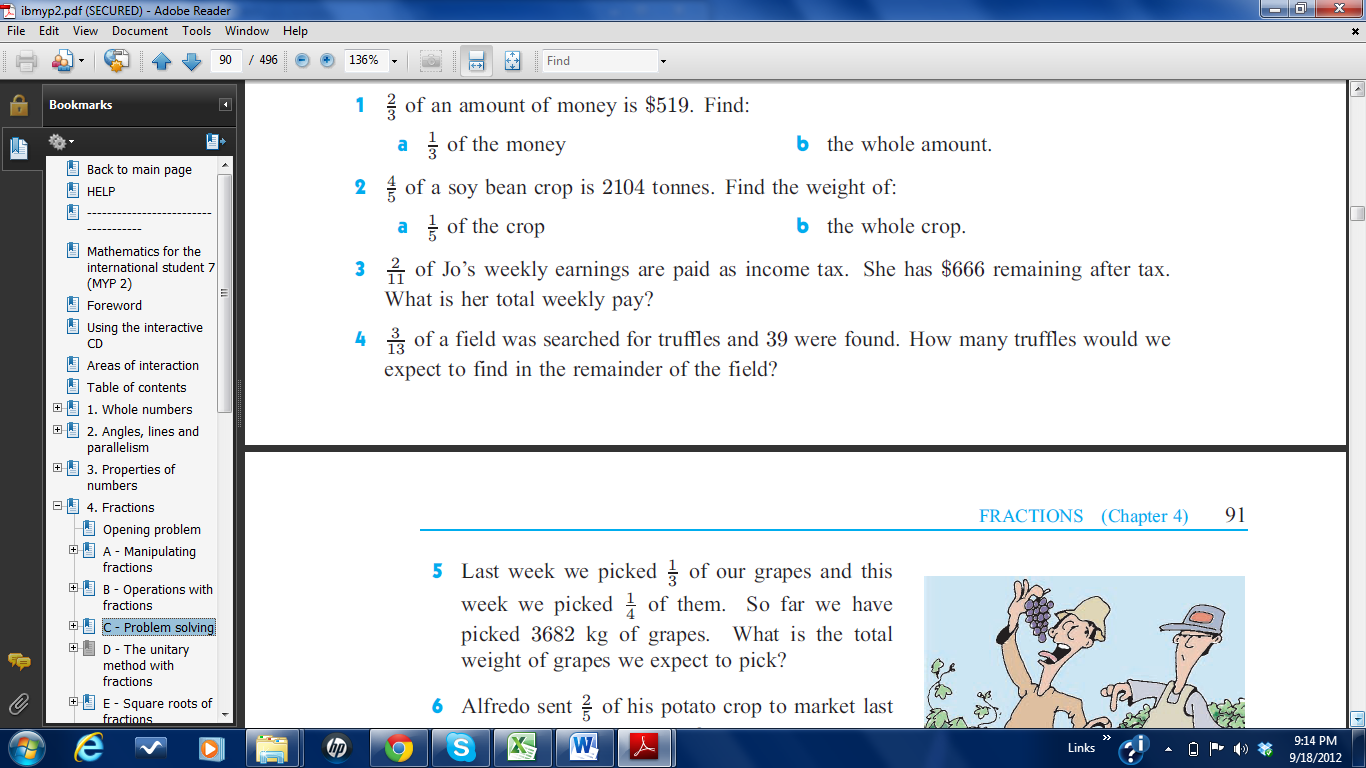 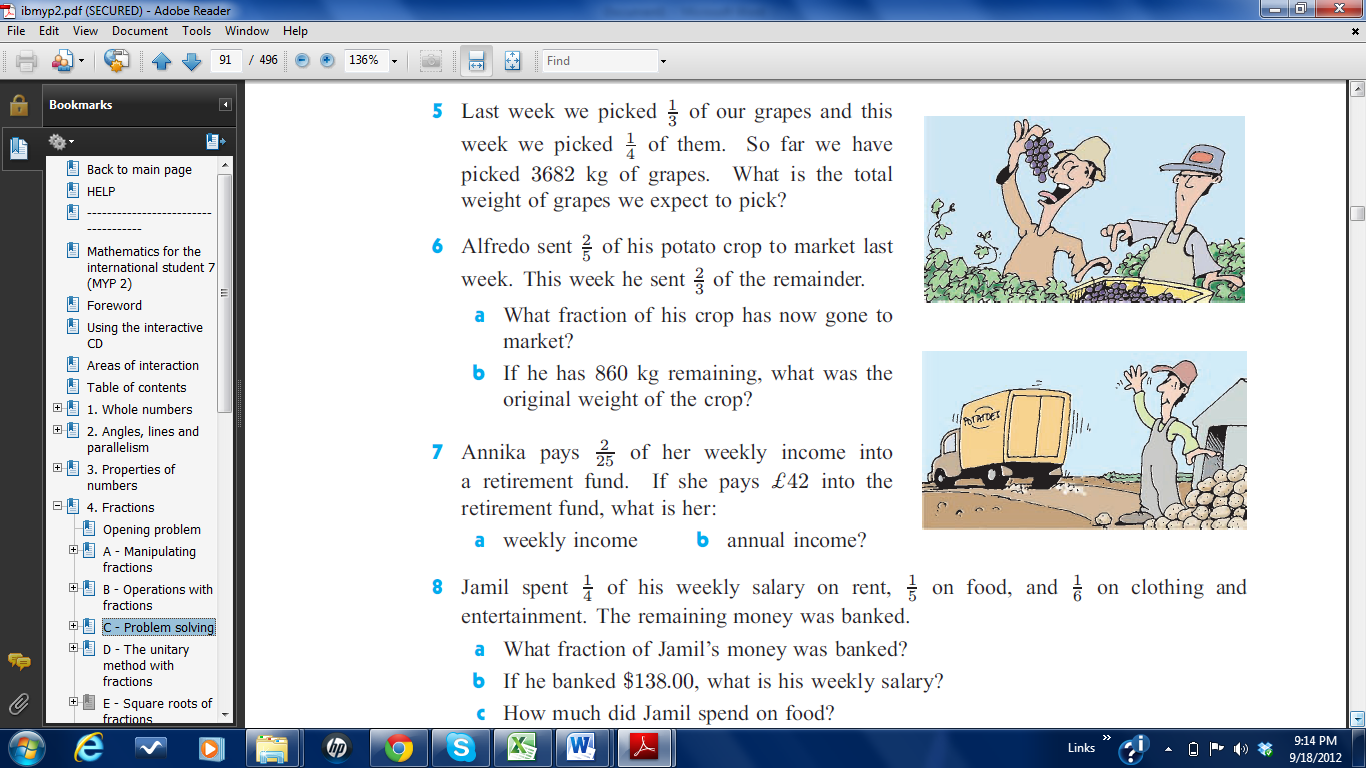 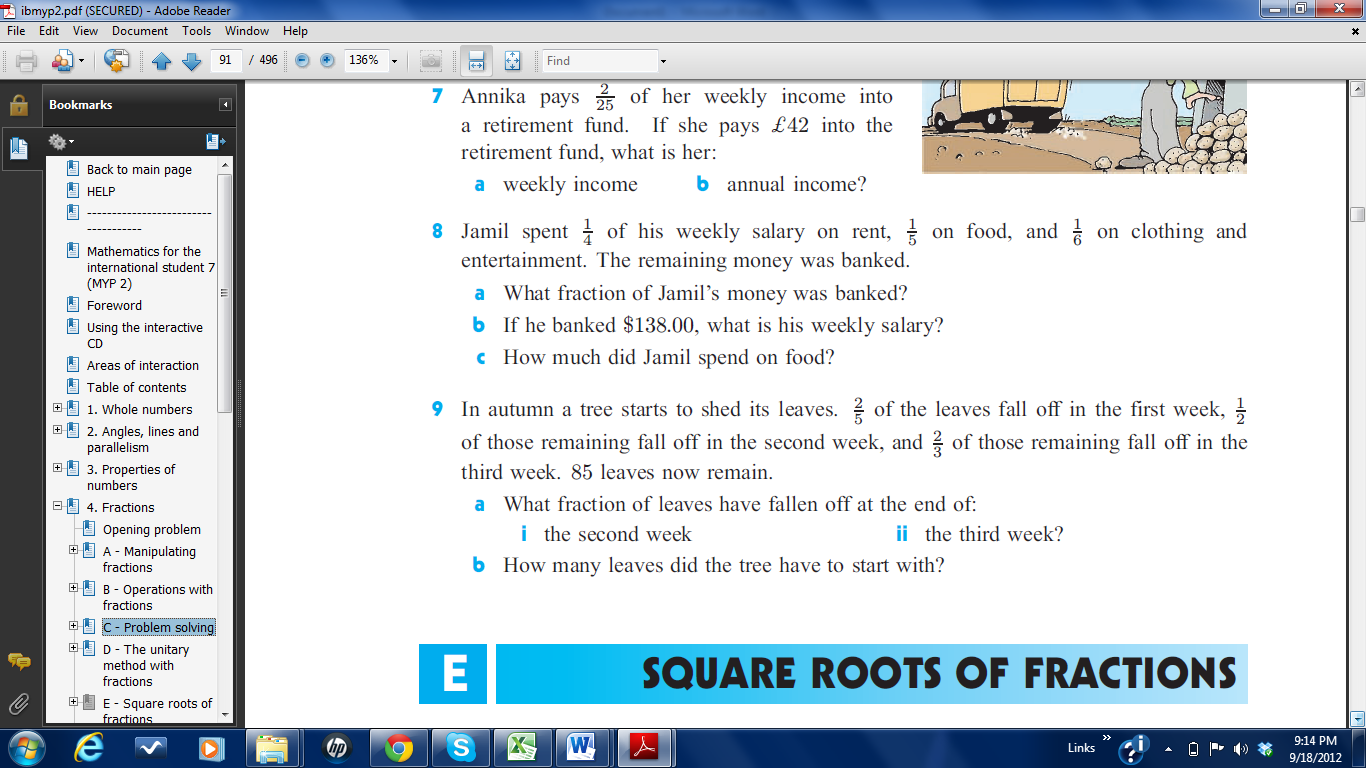 THE ENDAnswers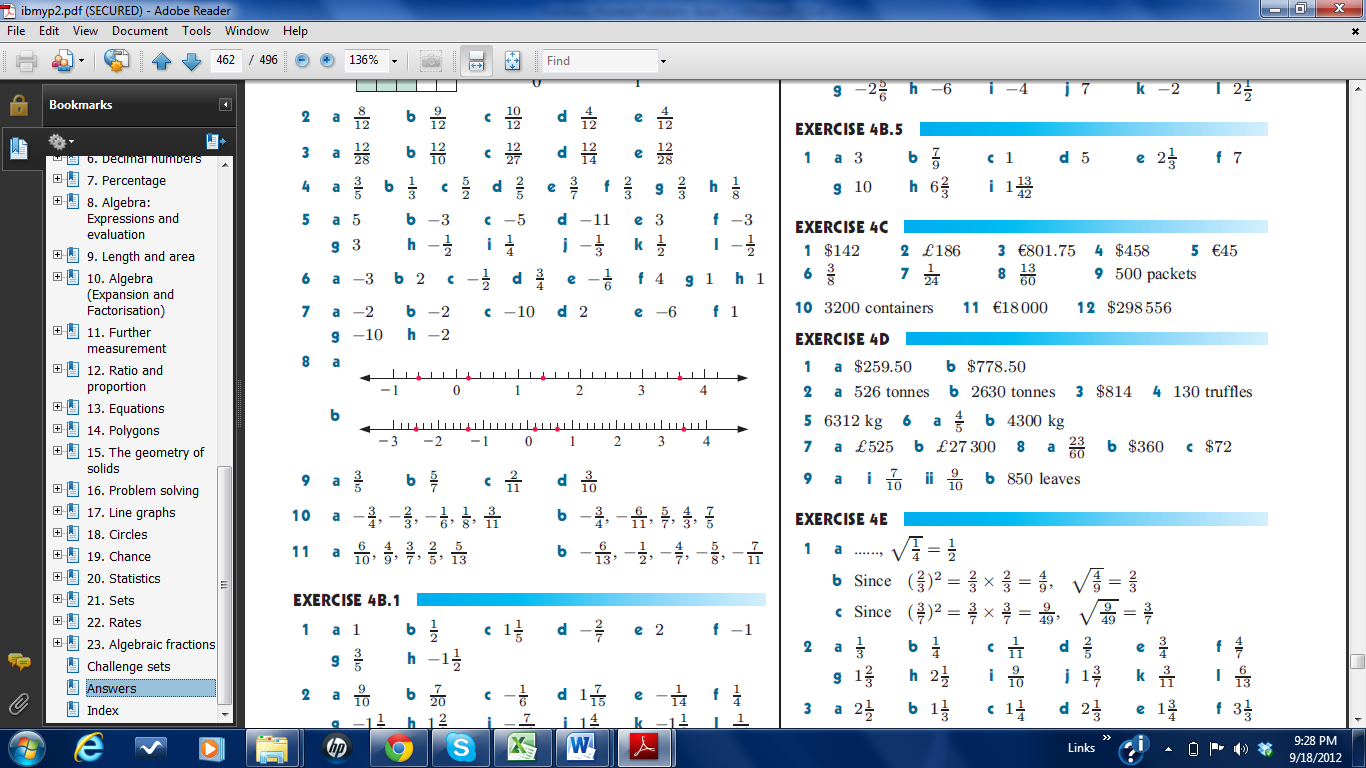 